Lag- och kulturutskottets betänkandeNy körkortslagLag- och kulturutskottets betänkande nr 10/2014-2015Landskapsregeringens lagförslag nr 5/2014-2015Ltl Axel Johnssons åtgärdsmotion nr 2/2012-2013INNEHÅLLSammanfattning	1Bakgrund	1Utskottets förslag	1Utskottets synpunkter	1Ärendets behandling	2Utskottets förslag	2SammanfattningBakgrundLagtinget har med stöd av 68 § arbetsordningen beslutat inhämta ett nytt betänkande i ärendet av lag och kulturutskottet. Utskottets förslagUtskottet föreslår vissa mindre förändringar och förtydliganden men vidblir i övrigt sin åsikt.Utskottets synpunkterPå förslag av utskottets ordförande återemitterades körkortslagen till lag- och kulturutskottet för att möjliggöra vissa mindre förändringar och förtydliganden.Kod 70 i körkortslagens 65 § 2 mom.Utskottet föreslår i sitt ordinarie betänkande att den bestämmelse enligt vilken utbyten och förnyelser av körkort ska registreras på det nya körkortet med kod 70 ska tas bort eftersom bestämmelsen är för detaljerad. Enligt lagens 29 § 2 mom. ska körkorten överensstämma med körkortsmodellen i Europaparlamentets och rådets direktiv 2006/126/EG om körkort. 	Under debatten i lagtinget framfördes åsikten att körkortsdirektivet förutsätter att bestämmelsen finns i lag men utskottet konstaterar att så inte är fallet. I riket har man exempelvis bestämmelser om anteckning och koder på körkort i statsrådets förordning om körkort och i förslaget till körkortslag för Åland 13 § 2 mom. sägs att närmare bestämmelser om de villkorskoder som används på Åland anges i landskapsförordning. Utskottet föreslår därför ingen ändring av bestämmelsen.Färöiska körkort Utskottet såg i sitt betänkande en möjlighet att genom körkortslagen avskaffa ett nordiskt gränshinder genom att föreslå att färöiska körkort ska jämställas med EES-körkort i den nya körkortslagens definition i 2 §.	För att inte äventyra körkortslagens förenlighet med körkortsdirektivet föreslår utskottet nu att definitionen av EES-körkort i körkortslagens 2 § 3 mom. ska ha samma lydelse som i landskapsregeringens lagförslag. Utskottet, som inte vill företa mer lagberedning än nödvändigt, är fortsättningsvis av åsikten att det nordiska gränshindret bör avskaffas och föreslår därför att det till betänkandet fogas en kläm enligt vilken lagtinget uppmanar landskapsregeringen att så fort som möjligt komma med förslag till ändringar av körkortslagen så att även körkort utfärdade på Färöarna kan bytas mot ett åländskt körkort.Förtydliganden av detaljmotiveringarnaDetaljmotiveringen till 17, 20 och 24 §§ i betänkandet ska kompletteras med den kursiva texten enligt nedan: 17 § Inledande teoriprov ….Beslutet tillkom efter en omröstning som utföll 3-2 med en nedlagd röst. Beslutet biträddes av ordföranden Katrin Sjögren samt ledamöterna Gun-Mari Lindholm och Åke Mattsson.20 § Handledare för privat övningskörning…. Förslaget tillkom efter en omröstning gällande paragrafens 6 mom. Omröstningen utföll 3-2, en avstod från att rösta. Beslutet biträddes av ordföranden Katrin Sjögren samt ledamöterna Gun-Mari Lindholm och Axel Jonsson. 24 § Säkerhetsutbildning…. Förslaget tillkom efter en omröstning gällande paragrafens 1 mom. Omröstningen utföll 3-1, två avstod från att rösta. Beslutet biträddes av ordföranden Katrin Sjögren, viceordföranden Göte Winé samt ledamoten Harry Jansson.SpråkbruketUtskottet har under behandlingen av lagen ansett att nya lagar bör ha ett modernt språk och har bland annat föreslagit att begreppet ”hen” ska användas istället för det mer omständliga ”hon eller han”. Utskottet konstaterar att hen därtill är en beteckning på en person som inte vill kategorisera sig som man eller kvinna. 	Beslutet i fråga om att i detta skede använda begreppet i lagtext tillkom efter en omröstning som utföll 3-3. Beslutet biträddes av ordföranden Katrin Sjögren, viceordföranden Göte Winé och ledamoten Gun-Mari Lindholm. Ledamoten Jonsson avstod från att rösta.Ärendets behandlingLagtinget beslöt den 15 april 2015 enligt 68 § arbetsordningen att inhämta nytt betänkande i ärendet från lag-och kulturutskottet.	I ärendets avgörande behandling deltog ordföranden Katrin Sjögren, viceordföranden Göte Winé samt ledamöterna Harry Jansson, Axel Jonsson, Gun-Mari Lindholm, Roger Slotte och Åke Mattsson.Utskottets förslagMed hänvisning till det anförda föreslår utskottetatt lagtinget antar det i framställningen ingående lagförslaget i den lydelse det har i lag- och kulturutskottet betänkande nr 10/2014-2015, dock så att 2 § 3 mom. i Körkortslag för Åland ska ha samma lydelse som i lagförslaget samt att lagtinget uppmanar landskapsregeringen att i syfte att undanröja ett nordiskt gränshinder, så fort som möjligt till lagtinget överlämna ett förslag till ändringar av körkortslagen så att även körkort utfärdade på Färöarna kan bytas mot ett åländskt körkort.__________________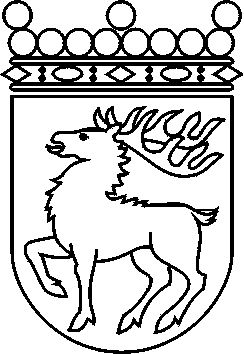 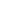 Ålands lagtingBETÄNKANDE nr 10a/2014-2015BETÄNKANDE nr 10a/2014-2015DatumLag- och kulturutskottet2015-04-21Till Ålands lagtingTill Ålands lagtingTill Ålands lagtingTill Ålands lagtingTill Ålands lagtingMariehamn den 21 april 2015 Mariehamn den 21 april 2015 OrdförandeKatrin SjögrenSekreterareSusanne Eriksson